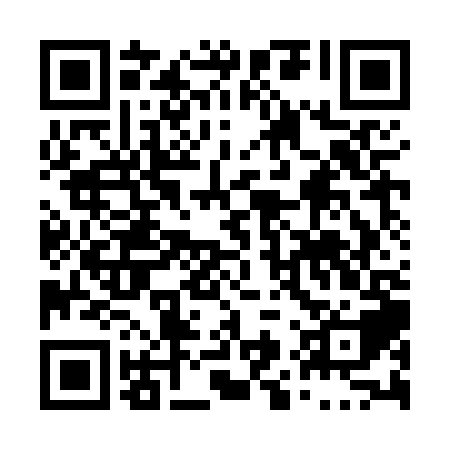 Ramadan times for Trevelyan, Ontario, CanadaMon 11 Mar 2024 - Wed 10 Apr 2024High Latitude Method: Angle Based RulePrayer Calculation Method: Islamic Society of North AmericaAsar Calculation Method: HanafiPrayer times provided by https://www.salahtimes.comDateDayFajrSuhurSunriseDhuhrAsrIftarMaghribIsha11Mon6:036:037:221:145:177:057:058:2512Tue6:016:017:211:135:187:077:078:2713Wed5:595:597:191:135:197:087:088:2814Thu5:575:577:171:135:207:097:098:2915Fri5:555:557:151:125:217:117:118:3116Sat5:535:537:131:125:227:127:128:3217Sun5:515:517:111:125:237:137:138:3318Mon5:495:497:101:125:247:147:148:3519Tue5:475:477:081:115:257:167:168:3620Wed5:455:457:061:115:267:177:178:3721Thu5:435:437:041:115:277:187:188:3922Fri5:415:417:021:105:287:197:198:4023Sat5:395:397:001:105:297:217:218:4224Sun5:375:376:581:105:307:227:228:4325Mon5:355:356:571:095:317:237:238:4426Tue5:335:336:551:095:327:247:248:4627Wed5:315:316:531:095:327:267:268:4728Thu5:295:296:511:095:337:277:278:4929Fri5:275:276:491:085:347:287:288:5030Sat5:255:256:471:085:357:297:298:5231Sun5:235:236:461:085:367:317:318:531Mon5:215:216:441:075:377:327:328:552Tue5:195:196:421:075:387:337:338:563Wed5:175:176:401:075:397:347:348:574Thu5:155:156:381:075:407:367:368:595Fri5:135:136:361:065:407:377:379:006Sat5:115:116:351:065:417:387:389:027Sun5:095:096:331:065:427:397:399:038Mon5:075:076:311:055:437:417:419:059Tue5:055:056:291:055:447:427:429:0710Wed5:035:036:271:055:457:437:439:08